Serviço do Patronato Estadual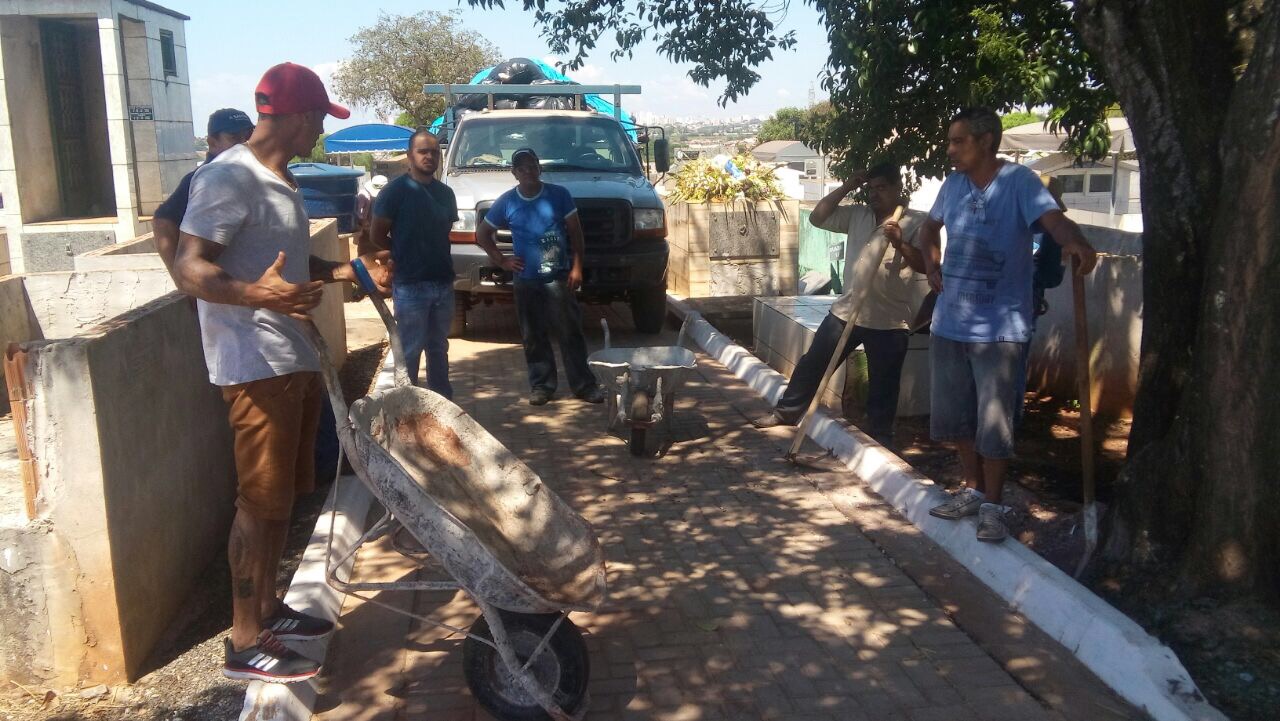 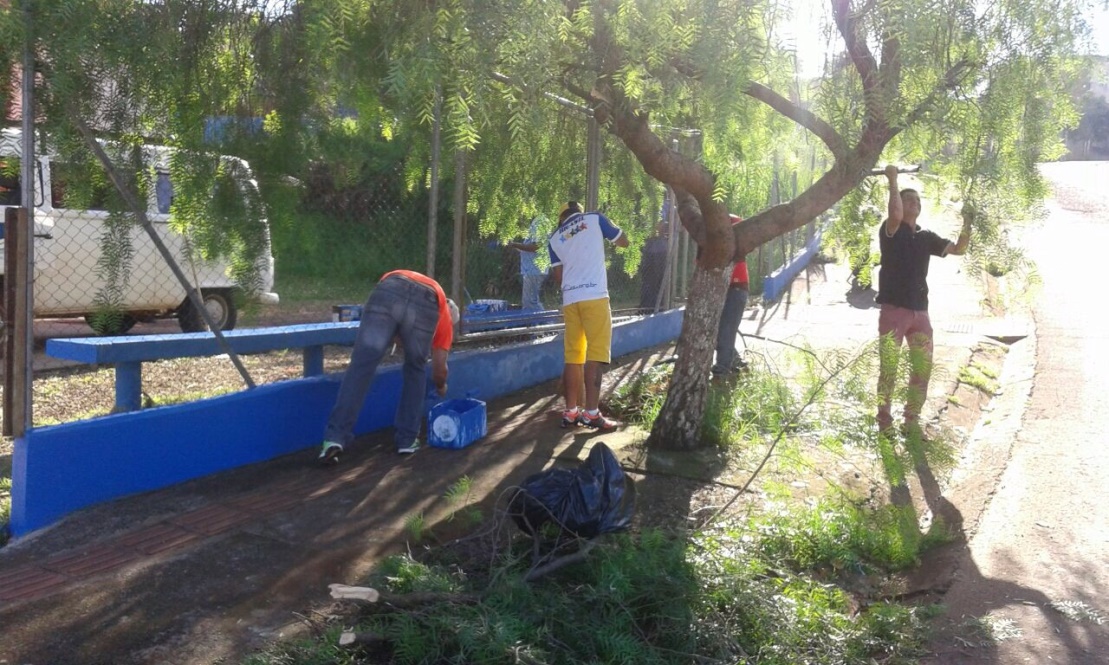 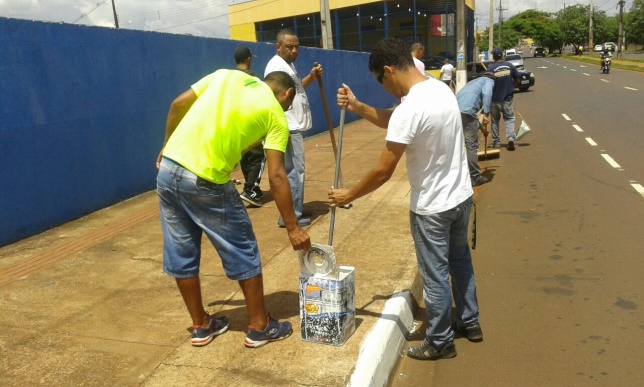 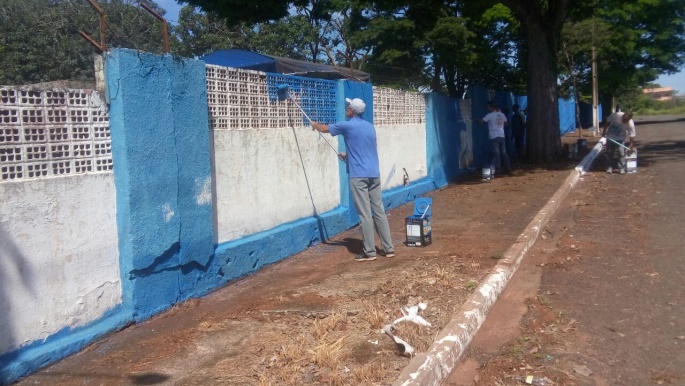 